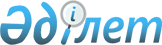 "2021 – 2023 жылдарға арналған Бұқарбай батыр ауылдық округінің бюджеті туралы" Жалағаш аудандық мәслихатының 2020 жылғы 28 желтоқсандағы № 70-6 шешіміне өзгерістер енгізу туралы
					
			Мерзімі біткен
			
			
		
					Қызылорда облысы Жалағаш аудандық мәслихатының 2021 жылғы 24 қыркүйектегі № 9-6 шешімі. Мерзімі біткендіктен қолданыс тоқтатылды
      Жалағаш аудандық мәслихаты ШЕШТІ:
      1. "2021 – 2023 жылдарға арналған Бұқарбай батыр ауылдық округінің бюджеті туралы" Жалағаш аудандық мәслихатының 2020 жылғы 28 желтоқсандағы № 70-6 шешіміне (Нормативтік құқықтық актілерді мемлекеттік тіркеу тізілімінде № 8044 болып тіркелген) мынадай өзгерістер енгізілсін:
      1-тармақ жаңа редакцияда жазылсын:
      "1. 2021 – 2023 жылдарға арналған Бұқарбай батыр ауылдық округінің бюджеті осы шешімнің тиісінше 1, 2 және 3-қосымшаларына сәйкес, оның ішінде 2021 жылға мынадай көлемдерде бекітілсін:
      1) кірістер – 69 627 мың теңге, оның ішінде:
      cалықтық түсімдер – 3 887 мың теңге;
      салықтық емес түсімдер – 0;
      негізгі капиталды сатудан түсетін түсімдер – 0;
      трансферттер түсімдері – 65 740 мың теңге;
      2) шығындар – 70 225,5 мың теңге;
      3) таза бюджеттік кредиттеу – 0;
      бюджеттік кредиттер – 0;
      бюджеттік кредиттерді өтеу – 0;
      4) қаржы активтерімен операциялар бойынша сальдо – 0;
      қаржы активтерін сатып алу – 0;
      мемлекеттің қаржы активтерін сатудан түсетін түсімдер – 0;
      5) бюджет тапшылығы (профициті) – 0;
      6) бюджет тапшылығын қаржыландыру (профицитін пайдалану) – 0;
      қарыздар түсімі – 0;
      қарыздарды өтеу – 0;
      бюджет қаражатының пайдаланылатын қалдықтары – 598,5 мың теңге.".
      көрсетілген шешімнің 1-қосымшасы осы шешімнің қосымшасына сәйкес жаңа редакцияда жазылсын.
      2. Осы шешім 2021 жылғы 1 қаңтардан бастап қолданысқа енгізіледі және ресми жариялауға жатады. 2021 жылға арналған Бұқарбай батыр ауылдық округінің бюджеті
					© 2012. Қазақстан Республикасы Әділет министрлігінің «Қазақстан Республикасының Заңнама және құқықтық ақпарат институты» ШЖҚ РМК
				
      Жалағаш аудандық мәслихатының хатшысы 

Г. Курманбаева
Жалағаш аудандық мәслихатының2021 жылғы 24 қыркүйектегі№9-6 шешіміне қосымшаЖалағаш аудандық мәслихатының2020 жылғы 28 желтоқсандағы№ 70-6 шешіміне 1-қосымша
Санаты 
Санаты 
Санаты 
Санаты 
Санаты 
Сомасы,
мың теңге
Сыныбы 
Сыныбы 
Сыныбы 
Сыныбы 
Сомасы,
мың теңге
Кіші сыныбы
Кіші сыныбы
Кіші сыныбы
Сомасы,
мың теңге
Атауы
Кірістер 
69 627
1
Салықтық түсiмдер
3 887
01
Табыс салығы
0
2
2
Жеке табыс салығы
0
04
Меншiкке салынатын салықтар
3 887
1
1
Мүлiкке салынатын салықтар
28
3
3
Жер салығы
180
4
4
Көлiк кұралдарына салынатын салық
3679
2
Салықтық емес түсiмдер
0
01
Мемлекеттік меншіктен түсетін кірістер
0
5
5
Мемлекет меншігіндегі мүлікті жалға беруден түсетін кірістер
0
06
Басқа да салықтық емес түсiмдер
0
1
1
Басқа да салықтық емес түсiмдер
0
3
Негізгі капиталды сатудан түсетін түсімдер
0
01
Мемлекеттік мекемелерге бекітілген мемлекеттік мүлікті сату
0
1
1
Мемлекеттік мекемелерге бекітілген мемлекеттік мүлікті сату
0
4
Трансферттердің түсімдері
65740
02
Мемлекеттік басқарудың жоғарғы тұрған органдарынан түсетін трансферттер
65740
3
3
Аудандардың (облыстық маңызы бар қаланың) бюджетінен трансферттер
65740
 Функционалдық топ
 Функционалдық топ
 Функционалдық топ
 Функционалдық топ
 Функционалдық топ
Сомасы, мың теңге
Функционалдық кіші топ
Функционалдық кіші топ
Функционалдық кіші топ
Функционалдық кіші топ
Сомасы, мың теңге
Бюджеттік бағдарламалардың әкімшісі
Бюджеттік бағдарламалардың әкімшісі
Бюджеттік бағдарламалардың әкімшісі
Сомасы, мың теңге
Бағдарлама 
Бағдарлама 
Сомасы, мың теңге
Атауы
Сомасы, мың теңге
Шығындар
70225,5
01
Жалпы сипаттағы мемлекеттiк қызметтер 
29733
1
Мемлекеттік басқарудың жалпы функцияларын орындайтын өкілді, атқарушы және басқа органдар
29733
124
Аудандық маңызы бар қала, ауыл, кент, ауылдық округ әкімінің аппараты 
29733
001
Аудандық маңызы бар қала, ауыл, кент, ауылдық округ әкімінің қызметін қамтамасыз ету жөніндегі қызметтер
29733
06
Әлеуметтiк көмек және әлеуметтiк қамсыздандыру
6091
2
Әлеуметтiк көмек
6091
124
Аудандық маңызы бар қала, ауыл, кент, ауылдық округ әкімінің аппараты 
6091
003
Мұқтаж азаматтарға үйде әлеуметтiк көмек көрсету
6091
07
Тұрғын үй-коммуналдық шаруашылық
3 416
3
Елді мекендерді абаттандыру
3416
124
Аудандық маңызы бар қала, ауыл, кент, ауылдық округ әкімінің аппараты 
3416
008
Елді мекендердегі көшелерді жарықтандыру
1314
009
Елдi мекендердiң санитариясын қамтамасыз ету
472
011
Елді мекендерді абаттандыру мен көгалдандыру 
1630
08
Мәдениет, спорт, туризм және ақпараттык кеңістік
26916
1
Мәдениет қызметі
26916
124
Аудандық маңызы бар қала, ауыл, кент, ауылдық округ әкімінің аппараты 
26916
006
Жергілікті деңгейде мәдени-демалыс жұмысын қолдау
26916
13
Басқалар 
4069,5
9
Басқалар
4069,5
124
Аудандық маңызы бар қала, ауыл, кент, ауылдық округ әкімінің аппараты 
4069,5
040
Өңірлерді дамытудың 2025 жылға дейінгі бағдарламасы шеңберінде өңірлерді экономикалық дамытуға жәрдемдесу бойынша шараларды іске асыруға ауылдық елді мекендерді жайластыруды шешуге арналған іс-шараларды іске асыру
4069,5
Бюджет тапшылығы (профициті)
0
Бюджет тапшылығын қаржыландыру (профицитін пайдалану)
0
8
Бюджет қаражатының пайдаланылатын қалдықтары
598,5
1
Бюджет қаражатының бос қалдықтары
598,5